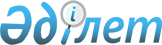 Қазақстан Республикасы Үкіметінің резервінен қаражат бөлу туралыҚазақстан Республикасы Үкіметінің 2010 жылғы 30 қарашадағы № 1279 Қаулысы

      «2010 - 2012 жылдарға арналған республикалық бюджет туралы» Қазақстан Республикасының 2009 жылғы 7 желтоқсандағы Заңына, «Бюджеттің атқарылуы және оған кассалық қызмет көрсету ережесін бекіту туралы» Қазақстан Республикасы Үкіметінің 2009 жылғы 26 ақпандағы № 220 қаулысына сәйкес Қазақстан Республикасының ҮкіметіҚАУЛЫ ЕТЕДІ:



      1. Қазақстан Республикасы Қаржы министрлігіне сот шешімдері бойынша міндеттемелерді орындауға 2010 жылға арналған республикалық бюджетте көзделген Қазақстан Республикасы Үкіметінің резервінен осы қаулының қосымшасына сәйкес сот актілерін орындау үшін 15626714,85 (он бес миллион алты жүз жиырма алты мың жеті жүз он төрт теңге сексен бес тиын) бөлінсін.



      2. Зиян келтірген мемлекеттік органдар Қазақстан Республикасының заңнамасында белгіленген тәртіппен Қазақстан Республикасы Үкіметінің резервінен оқшауланған қаражатты өтеу жөнінде шаралар қабылдасын.



      3. Осы қаулы қол қойылған күнінен бастап қолданысқа енгізіледі.      Қазақстан Республикасының

      Премьер-Министрі                                  К. Мәсімов

Қазақстан Республикасы  

Үкіметінің      

2010 жылғы 30 қарашадағы

№ 1279 қаулысына   

қосымша         

Орындауға жататын сот актілерінің тізбесі
					© 2012. Қазақстан Республикасы Әділет министрлігінің «Қазақстан Республикасының Заңнама және құқықтық ақпарат институты» ШЖҚ РМК
				Р/с

№Сот органының атауы және шешім шығарылған күнТалапкерМемлекет кірісіне мемлекеттік баж шегерілген сома (теңге)Талапкер пайдасына мемлекеттік баж (теңге)123451Алматы қаласы Бостандық аудандық сотының 2009 жылғы 9 қарашадағы шешімі,

Алматы қалалық соты азаматтық істер жөніндегі алқасының 2009 жылғы 24 желтоқсандағы қаулысы,

Қазақстан Республикасы Жоғарғы Сотының азаматтық және әкімшілік істер жөніндегі қадағалау сот алқасының 2010 жылғы 9 қыркүйектегі қаулысыК. Қожатаева13699662Солтүстік Қазақстан облысының Петропавл қаласы № 2 сотының 2010 жылғы 10 қаңтардағы шешімі,

Солтүстік Қазақстан облыстық соты апелляциялық сот алқасының 2010 жылғы 5 наурыздағы қаулысы,

Қазақстан Республикасы Жоғарғы Сотының азаматтық және әкімшілік істер жөніндегі қадағалау сот алқасының 2010 жылғы 19 тамыздағы қаулысыВ.А.Медведев6816503Қарағанды гарнизоны Әскери сотының 2010 жылғы 12 наурыздағы шешімі,

Қазақстан Республикасы Әскери соты апелляциялық алқасының 2010 жылғы 29 сәуірдегі қаулысы,

Қазақстан Республикасы Әскери Соты кассациялық сот алқасының 2010 жылғы 10 маусымдағы қаулысы,

Қазақстан Республикасы Жоғарғы Сотының азаматтық және әкімшілік істер жөніндегі қадағалау сот алқасының 2010 жылғы 9 қыркүйектегі қаулысыТ.Ж.Әлмағамбетов

Т.К.Жұмабаев

А.К.Шәкенов

А.Ж.Бәжікей

Р.К.Қасымов

Н.А.Смағұлов

Д.А.Серікбаев1194000

370000

340000

370000

340000

340000

3400004Қарағанды қаласының Қазыбек би ауданы № 2 сотының 2009 жылғы 18 маусымдағы шешімі,

Қарағанды қаласының Қазыбек би ауданы № 2 аудандық сотының 2009 жылғы 27 шілдедегі қаулысы,

Қарағанды облыстық сотының азаматтық істер жөніндегі алқасының 2009 жылғы 16 қыркүйектегі қаулысы,

Қарағанды қаласының Қазыбек би ауданы № 2 сотының 2009 жылғы 26 қарашадағы анықтамасыГ.С.Төленова6000006375Қостанай облысы Меңдіқара аудандық сотының 2009 жылғы 16 сәуірдегі анықтамасы,

Қостанай облыстық соты азаматтық істер жөніндегі алқасының 2009 жылғы 27 мамырдағы қаулысыН.А.Килиминченко1656956Алматы қаласы Бостандық ауданы № 2 аудандық сотының 2010 жылғы 10 ақпандағы анықтамасы,

Алматы қаласы Бостандық ауданы № 2 аудандық сотының 2010 жылғы 25 мамырдағы анықтамасыГ.Б.Айманов9453697Алматы қаласының Алмалы ауданы № 2 аудандық сотының 2009 жылғы 5 қарашадағы шешімі,

Алматы қалалық соты азаматтық істер жөніндегі алқасының 2010 жылғы 26 қаңтардағы қаулысы,

Алматы қаласы Алмалы ауданы № 2 аудандық сотының 2010 жылғы 17 мамырдағы анықтамасыЕ.И.Пак849898,678Алматы қаласы Түрксіб аудандық сотының 2010 жылғы 10 ақпандағы анықтамасыТ.Т.Қарамырзиев517130,189Қарағанды облысы Теміртау қалалық сотының 2009 жылғы 26 мамырдағы шешімі,

Қарағанды облыстық сотының азаматтық істер жөніндегі алқасының 2009 жылғы 8 шілдедегі қаулысы,

Қарағанды облысы Теміртау қалалық сотының 2009 жылғы 9 қазандағы шешімі,

Қарағанды облыстық соты азаматтық істер жөніндегі алқасының 2009 жылғы 9 желтоқсандағы қаулысы,

Қарағанды облысы Теміртау қалалық сотының 2010 жылғы 28 мамырдағы анықтамасыГ.К.Закиров2010 жылғы 1 қазаннан бастап 2010 жылғы 31 желтоқсанды қоса алғандағы кезеңде - 3695110Астана қаласы Сарыарқа аудандық сотының 2003 жылғы 15 қыркүйектегі шешімі,

Астана қаласы сотының азаматтық істер жөніндегі алқасының 2003 жылғы 9 желтоқсандағы қаулысы,

Астана қаласы Сарыарқа аудандық сотының 2005 жылғы 16 ақпандағы анықтамасы,

Астана қаласы сотының қадағалау алқасының 2005 жылғы 30 маусымдағы қаулысыФ.М.Каримов2010 жылғы қазаннан бастап желтоқсанды қоса алғандағы кезеңде - 9373211Алматы қаласы Алмалы аудандық сотының 1997 жылғы 14 тамыздағы шешімі,

Алматы қаласы Алмалы аудандық сотының 2002 жылғы 8 наурыздағы анықтамасы,

Алматы қалалық соты қадағалау алқасының 2004 жылғы 23 ақпандағы қаулысы,

Астана қаласы Сарыарқа аудандық сотының 2007 жылғы 14 қыркүйектегі анықтамасыЕ.И.Пак2010 жылғы қазаннан бастап желтоқсанды қоса алғандағы кезеңде - 1728012Алматы қаласы Мамандандырылған ауданаралық экономикалық сотының 2009 жылғы 24 желтоқсандағы анықтамасы,

Алматы қаласы Мамандандырылған ауданаралық экономикалық сотының 2010 жылғы 16 сәуірдегі анықтамасы«Приват-А» ЖШС595950613Павлодар қалалық сотының 2009 жылғы 25 желтоқсандағы шешімі,

Павлодар облыстық соты апелляциялық сот алқасының 2010 жылғы 18 наурыздағы қаулысы,

Павлодар облыстық сотының кассациялық сот алқасының 2010 жылғы 11 мамырдағы қаулысы,

Қазақстан Республикасы Жоғарғы Сотының азаматтық және әкімшілік істер жөніндегі қадағалау сот алқасының 2010 жылғы 16 қыркүйектегі қаулысыБ.Б.Әлмұқашев1094900Жиыны:Жиыны:Жиыны:15626077,85637Жалпы сомасы:                                 15626714,85Жалпы сомасы:                                 15626714,85Жалпы сомасы:                                 15626714,85Жалпы сомасы:                                 15626714,85Жалпы сомасы:                                 15626714,85